U.S. Department of Housing and Urban                                                                                                       Development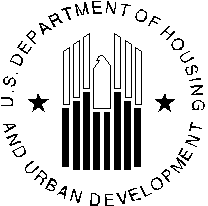 							451 Seventh Street, SWWashington, DC  20410www.hud.govespanol.hud.gov		Environmental Reviewfor Activity/Project that is Exempt orCategorically Excluded Not Subject to Section 58.5Pursuant to 24 CFR Part 58.34(a) and 58.35(b)Project InformationProject Name:Responsible Entity: Grant Recipient (if different than Responsible Entity): State/Local Identifier:Preparer:Certifying Officer Name and Title:	 Consultant (if applicable):Project Location:Description of the Proposed Project [24 CFR 58.32; 40 CFR 1508.25]: Level of Environmental Review Determination:   Activity/Project is Exempt per 24 CFR 58.34(a): ________________________________   Activity/Project is Categorically Excluded Not Subject To §58.5 per 24 CFR 58.35(b): ____________________Funding InformationEstimated Total HUD Funded Amount:This project anticipates the use of funds or assistance from another Federal agency in addition to HUD in the form of (if applicable):Estimated Total Project Cost (HUD and non-HUD funds) [24 CFR 58.32(d)]:Compliance with 24 CFR §50.4 and §58.6 Laws and AuthoritiesRecord below the compliance or conformance determinations for each statute, executive order, or regulation.  Provide credible, traceable, and supportive source documentation for each authority. Where applicable, complete the necessary reviews or consultations and obtain or note applicable permits of approvals. Clearly note citations, dates/names/titles of contacts, and page references. Attach additional documentation as appropriate.Mitigation Measures and Conditions [40 CFR 1505.2(c)] Summarize below all mitigation measures adopted by the Responsible Entity to reduce, avoid, or eliminate adverse environmental impacts and to avoid non-compliance or non-conformance with the above-listed authorities and factors. These measures/conditions must be incorporated into project contracts, development agreements, and other relevant documents. The staff responsible for implementing and monitoring mitigation measures should be clearly identified in the mitigation plan.Preparer Signature: __________________________________________Date:________Name/Title/Organization: __________________________________________________Responsible Entity Agency Official Signature: __________________________________________________________Date:________Name/Title: _____________________________________________________________This original, signed document and related supporting material must be retained on file by the Responsible Entity in an Environmental Review Record (ERR) for the activity/project (ref: 24 CFR Part 58.38) and in accordance with recordkeeping requirements for the HUD program(s). Grant NumberHUD Program Exempt Amount Categorically Excluded AmountState CDBGCompliance Factors: Statutes, Executive Orders, and Regulations listed at 24 CFR 50.4 and 58.6                              Are formal compliance steps or mitigation required?Compliance determinations STATUTES, EXECUTIVE ORDERS, AND REGULATIONS LISTED AT 24 CFR §58.6STATUTES, EXECUTIVE ORDERS, AND REGULATIONS LISTED AT 24 CFR §58.6STATUTES, EXECUTIVE ORDERS, AND REGULATIONS LISTED AT 24 CFR §58.6Airport Hazards24 CFR Part 51 Subpart DYes     NoNo sale or acquisition of property will occur.Coastal Barrier Resources Coastal Barrier Resources Act, as amended by the Coastal Barrier Improvement Act of 1990 [16 USC 3501]Yes     NoIllinois is not a covered state under these Acts. Flood Insurance  Flood Disaster Protection Act of 1973 and National Flood Insurance Reform Act of 1994 [42 USC 4001-4128 and 42 USC 5154a]Yes     NoGrant funds will not be used for construction, rehabilitation, or acquisition of a mobile home, building or insurable personal property. Law, Authority, or Factor Mitigation Measure